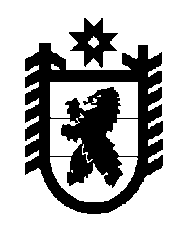 Российская Федерация Республика Карелия    РАСПОРЯЖЕНИЕГЛАВЫ РЕСПУБЛИКИ КАРЕЛИЯВнести в состав Межведомственной комиссии по координации деятельности субъектов профилактики правонарушений в Республике Карелия, утвержденный Указом  Главы Республики Карелия от 3 февраля 2006 года № 6 «О  Межведомственной комиссии по координации деятельности субъектов профилактики правонарушений в Республике Карелия» (Собрание законодательства Республики Карелия, 2006, № 2,                ст. 139; № 4, ст. 436; 2007, № 2, ст. 185; № 6, ст. 782; 2008, № 2, ст. 148;               № 3, ст. 276; 2009, № 1, ст. 51; № 6, ст. 643; 2010, № 4, ст. 362; № 7, ст. 831; № 11, ст. 1425; 2011, № 4, ст. 484; № 10, ст. 1616; 2012, № 8, ст. 1437; 2013, № 7, ст. 1219; № 11, ст. 2077; 2014, № 2, ст. 188; № 8, ст. 1409; № 11,                   ст. 2014; 2015, № 2, ст. 211; № 5, ст. 906), следующие изменения:включить в состав Комиссии следующих лиц:Лесонен А.Н. – Министр культуры Республики Карелия, Соколова О.А. – заместитель Министра здравоохранения и социального развития Республики Карелия;исключить из состава Комиссии Богданову Е.В., Голубченко А.В.          Глава Республики  Карелия                                                               А.П. Худилайненг. Петрозаводск11  марта 2016 года№ 78-р